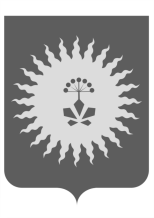 АДМИНИСТРАЦИЯАНУЧИНСКОГО МУНИЦИПАЛЬНОГО ОКРУГАПРИМОРСКОГО КРАЯП О С Т А Н О В Л Е Н И ЕОб утверждении Порядка осуществления единовременных выплат гражданам Российской Федерации, иностранным гражданам и лицам без гражданства, пострадавшим в результате чрезвычайной ситуации муниципального характера на территории Анучинского муниципального округа Приморского края В соответствии с Федеральным законом от 06.10.2003 № 131-ФЗ «Об общих принципах организации местного самоуправления в Российской Федерации» Федеральным законом от 21 декабря 1994 года № 68-ФЗ «О защите населения и территорий от чрезвычайных ситуаций природного и техногенного характера», Постановлением Правительства Приморского края от 26.04.2023 № 277-пп «Об осуществлении единовременных денежных выплат гражданам Российской Федерации, иностранным гражданам и лицам без гражданства, пострадавшим в результате чрезвычайной ситуации межмуниципального и регионального характера на территории Приморского края», Постановлением Правительства Приморского края от 13.04.2022 № 236-пп «Об утверждении Порядка оказания единовременной материальной помощи, финансовой помощи гражданам Российской Федерации, иностранным гражданам и лицам без гражданства, пострадавшим в результате чрезвычайных ситуаций природного и техногенного характера», на основании Устава Анучинского муниципального округа, администрация Анучинского муниципального округа Приморского краяПОСТАНОВЛЯЕТ: 1. Утвердить «Порядок осуществления единовременных выплат гражданам Российской Федерации, иностранным гражданам и лицам без гражданства, пострадавшим в результате чрезвычайной ситуации муниципального характера на территории Анучинского муниципального округа Приморского края» (прилагается).       2. Общему отделу администрации Анучинского муниципального округа (Бурдейная) опубликовать данное постановление в средствах массовой информации и на официальном сайте администрации Анучинского муниципального округа Приморского края в информационно-телекоммуникационной сети - Интернет.3. Настоящее постановление вступает в силу с момента принятия.     4. Контроль исполнения данного постановления оставляю за собой.Глава Анучинскогомуниципального округа                                                          С.А. ПонуровскийУтверждёнпостановлениемадминистрации Анучинского муниципального округа Приморского краяот 03.07.2023 г.  № 521-НПАПорядокосуществления единовременных выплат гражданам Российской Федерации, иностранным гражданам и лицам без гражданства, пострадавшим в результате чрезвычайной ситуации муниципального характера на территории Анучинского муниципального округа Приморского краяI. ОБЩИЕ ПОЛОЖЕНИЯ     1.1. Настоящий Порядок определяет правила и условия осуществления единовременной материальной помощи и финансовой помощи гражданам Российской Федерации, иностранным гражданам и лицам без гражданства, зарегистрированных или проживающих на территории Анучинского муниципального округа и пострадавшим в результате чрезвычайной ситуации муниципального характера на территории Анучинского муниципального округа Приморского края (далее - чрезвычайная ситуация).     1.2. В целях настоящего Порядка используются следующие понятия:жилое помещение - жилой дом, часть жилого дома, квартира, комната (в случае если комната является объектом недвижимости) независимо от формы собственности, которые попали в зону чрезвычайной ситуации при введении режима чрезвычайной ситуации;имущество первой необходимости - минимальный набор непродовольственных товаров общесемейного пользования, необходимых для сохранения здоровья человека и обеспечения его жизнедеятельности, включающий в себя предметы для хранения и приготовления пищи (газовая (или электрическая) плита, холодильник); предметы мебели для сна (кровать или диван); предметы средств водоснабжения и отопления при отсутствии централизованных коммунальных услуг (водонагреватель, отопительный котел, насос для подачи воды);утрата имущества первой необходимости - приведение в результате воздействия поражающих факторов источника чрезвычайной ситуации трех и более предметов имущества первой необходимости разного функционального назначения в состояние, непригодное для дальнейшего использования;нарушение условий жизнедеятельности - ситуация, которая возникла в результате чрезвычайной ситуации, при которой невозможно проживание в жилых помещениях в связи с гибелью или повреждением имущества, угрозой жизни или здоровью.     1.3. Право на получение единовременной материальной помощи, финансовой помощи имеют граждане Российской Федерации проживающие на территории Анучинского муниципального округа при соблюдении условий, предусмотренных пунктом 1.5 настоящего Порядка.     Настоящий Порядок применяется к правоотношениям, связанным с осуществлением выплат постоянно проживающим на территории Анучинского муниципального округа иностранным гражданам (на основе принципа взаимности в соответствии с международными договорами Российской Федерации) и лицам без гражданства при соблюдении условий, предусмотренных пунктом 1.5 настоящего Порядка.     Лица, указанные в настоящем пункте, проживающие при введении режима чрезвычайной ситуации в жилых помещениях, которые попали в зону чрезвычайной ситуации, ранее признанных в установленном действующим законодательством порядке непригодными для проживания в результате чрезвычайных ситуаций, и реализовавшие право на получение мер государственной поддержки в форме предоставления денежной выплаты на приобретение или строительство жилого помещения, не имеют права на назначение единовременной материальной помощи, финансовой помощи в соответствии с настоящим Порядком.     1.4. Обеспечение расходов, связанных с осуществлением единовременной материальной помощи и финансовой помощи лицам, указанным в пункте 1.3 настоящего Порядка, производится за счет средств резервного фонда администрации Анучинского муниципального округа по ликвидации чрезвычайных ситуаций природного и техногенного характера на соответствующие цели.     1.5. Назначение единовременной материальной помощи, финансовой помощи осуществляется при соблюдении следующих условий:     а) в отношении оказания единовременной материальной помощи в размере 5,0 тыс. рублей:     проживание лица, указанного в пункте 1.3 настоящего Порядка, в жилом помещении при введении режима чрезвычайной ситуации;     нарушение условий жизнедеятельности лица, указанного в пункте 1.3 настоящего Порядка, в результате воздействия поражающих факторов источника чрезвычайной ситуации;     б) в отношении оказания финансовой помощи в связи с утратой имущества первой необходимости в размере 25,0 тыс. рублей:     проживание лица, указанного в пункте 1.3 настоящего Порядка, в жилом помещении при введении режима чрезвычайной ситуации;     утрата имущества первой необходимости лицом, указанным в пункте 1.3 настоящего Порядка;     в) в отношении оказания финансовой помощи в размере 50,0 тыс. рублей:     проживание лица, указанного в пункте 1.3 настоящего Порядка, в жилом помещении, которое повреждено в результате чрезвычайной ситуации и признано непригодным для проживания в соответствии с Положением о признании помещения жилым помещением, жилого помещения непригодным для проживания, многоквартирного дома аварийным и подлежащим сносу или реконструкции, садового дома жилым домом и жилого дома садовым домом, утвержденным Постановлением Правительства Российской Федерации от 28 января 2006 года № 47 «Об утверждении Положения о признании помещения жилым помещением, жилого помещения непригодным для проживания, многоквартирного дома аварийным и подлежащим сносу или реконструкции, садового дома жилым домом и жилого дома садовым домом» (далее соответственно - решение о признании жилого помещения непригодным для проживания, утраченное жилое помещение, Положение № 47, финансовая помощь в связи с проживанием в утраченном жилом помещении).    Подтверждение (неподтверждение) фактов проживания лиц, указанных в пункте 1.3 настоящего Порядка, в жилых помещениях, а также установление (неустановление) фактов нарушения условий жизнедеятельности, утраты имущества первой необходимости осуществляется комиссиями администрации Анучинского муниципального округа (далее - Комиссии).     1.6. Единовременная материальная помощь, финансовая помощь оказывается однократно из расчета на одно жилое помещение.     1.7. Единовременная материальная помощь, финансовая помощь оказывается одному из проживающих в жилом помещении лиц по их выбору с письменного согласия остальных лиц, проживающих в жилом помещении (при их наличии).     1.8. Лица, указанные в пункте 1.3 настоящего Порядка (далее - заявители), вправе обратиться за оказанием:     единовременной материальной помощи, финансовой помощи в связи с утратой имущества первой необходимости - не позднее двух месяцев со дня введения режима чрезвычайной ситуации;     финансовой помощи в связи с проживанием в утраченном жилом помещении - не позднее четырех месяцев со дня введения режима чрезвычайной ситуации.II. Порядок подачи заявления и документов, необходимыхдля назначения единовременной материальной помощи,финансовой помощи2.1. Назначение единовременной материальной помощи, финансовой помощи осуществляется администрацией Анучинского муниципального округа, лицу указанному в пункте 1.3 настоящего Порядка, обратившегося с заявлением о предоставлении единовременной материальной помощи, финансовой помощи (далее - заявление) по форме согласно приложению № 1 к настоящему Порядку.2.2. Для назначения единовременной материальной помощи, финансовой помощи заявитель в срок, установленный пунктом 1.8 настоящего Порядка, обращается в: а) администрацию Анучинского муниципального округа лично, либо по средствам почтовой связи; б) территориальный отдел управления по работе с территориями администрации Анучинского муниципального округа (в соответствии с подведомственностью) (далее - ТОАМО); в) краевое государственное автономное учреждение Приморского края «Многофункциональный центр предоставления государственных и муниципальных услуг в Приморском крае», его структурные подразделения, расположенные на территории Приморского края (далее - МФЦ), в письменной форме при личном обращении.  От имени заявителей за назначением единовременной материальной помощи, финансовой помощи вправе обратиться представители, имеющие право в соответствии с законодательством Российской Федерации либо в силу наделения их заявителем в порядке, установленном законодательством Российской Федерации, полномочиями выступать от его имени (далее - уполномоченные представители).2.3. К заявлению прилагаются следующие документы:а) документ, удостоверяющий личность заявителя (в случае подачи заявления заявителем), в том числе военнослужащего, документ, удостоверяющий личность иностранного гражданина, лица без гражданства, включая вид на жительство;б) документ, удостоверяющий личность уполномоченного представителя, в том числе военнослужащего, и документ, подтверждающий полномочия уполномоченного представителя действовать от имени заявителя (в случае подачи заявления уполномоченным представителем);в) свидетельства о государственной регистрации актов гражданского состояния, выданные компетентными органами иностранного государства, содержащие сведения о рождении ребенка, заключении брака, и их нотариально удостоверенный перевод на русский язык (в случае рождения ребенка, заключения брака на территории иностранного государства);г) согласие лиц, проживающих совместно с заявителем в жилом помещении, на предоставление единовременной материальной помощи, финансовой помощи заявителю по форме согласно приложению № 2 к настоящему Порядку;д) согласие на обработку персональных данных лиц, не являющихся заявителями, по форме согласно приложению № 3 к настоящему Порядку.В случае личного обращения установление личности заявителя, а при обращении уполномоченного представителя - личности и полномочий уполномоченного представителя осуществляется посредством документа, удостоверяющего личность гражданина Российской Федерации, в том числе военнослужащего, а также документа, подтверждающего полномочия уполномоченного представителя действовать от имени заявителя, в соответствии с законодательством Российской Федерации. После сличения содержания представленных заявителем (уполномоченным представителем) документов со сведениями, указанными в заявлении, документы возвращаются заявителю (уполномоченному представителю) в день приема.При личном обращении заявителя (уполномоченного представителя) в МФЦ документы, указанные в настоящем пункте, представляются заявителем (уполномоченным представителем) в оригиналах или заверенных в установленном действующим законодательством порядке копиях этих документов.2.4. Заявитель (уполномоченный представитель) вправе по собственной инициативе с заявлением представить следующие документы (сведения):а) свидетельство о государственной регистрации акта гражданского состояния, содержащее сведения о заключении брака, рождении ребенка;б) решение о признании жилого помещения непригодным для проживания, принятое в соответствии с Положением № 47.В случае если заявителем (уполномоченным представителем) не представлены по собственной инициативе документы (сведения), указанные в настоящем пункте, структурное подразделение  самостоятельно запрашивает сведения, содержащиеся в указанных документах, в соответствии с соглашением о взаимодействии, заключенным между МФЦ и органом местного самоуправления в рамках межведомственного информационного взаимодействия, в том числе в электронной форме с использованием единой системы межведомственного электронного взаимодействия (далее - СМЭВ) и подключаемых к ней региональных СМЭВ, а также Единой государственной информационной системы социального обеспечения (далее - ЕГИССО) не позднее двух рабочих дней со дня подачи заявления и прилагаемых к нему документов в структурное подразделение Администрации.Документы, указанные в настоящем пункте, предъявляются заявителем (уполномоченным представителем) в оригиналах или копиях.2.5. Представленные в МФЦ или ТОАМО заявление и прилагаемые к нему документы передаются в администрацию Анучинского муниципального округа в течение трех рабочих дней со дня их поступления в МФЦ  или ТОАМО.2.6. Представленные заявителем (уполномоченным представителем) документы не должны содержать подчистки либо приписки, зачеркнутые слова и иные не оговоренные в них исправления, а также серьезные повреждения, не позволяющие однозначно истолковать их содержание.Заявитель (уполномоченный представитель) несет ответственность за достоверность и полноту представленных документов и сведений, которые содержатся в заявлении и приложенных к нему документах.III. Порядок принятия решения о назначении единовременной материальной, финансовой помощи 3.1. Администрация Анучинского муниципального округа, в лице уполномоченного структурного подразделения (отдела) (далее структурное подразделение / отдел) не позднее 15 рабочих дней со дня поступления заявления и прилагаемых к нему документов осуществляет проверку подлинности представленных заявителем (уполномоченным представителем) документов, полноты и достоверности содержащихся в них сведений путем направления официальных запросов в соответствующие государственные органы, органы местного самоуправления и организации, в том числе посредством межведомственных запросов в электронной форме с использованием СМЭВ и подключаемых к ней региональных СМЭВ, а также ЕГИССО.Структурное подразделение не позднее двух рабочих дней со дня поступления заявления и прилагаемых к нему документов направляет в ТОАМО перечень лиц, указанные в пункте 1.3 настоящего Порядка, с указанием адреса места проживания для проведения комиссионного обследования на предмет установления обстоятельств являющихся основанием для назначения материальной помощи, финансовой помощи. Заключение комиссии о подтверждении факта проживания в жилом помещении, находящемся в зоне чрезвычайной ситуации при введении режима чрезвычайной ситуации, установлении факта нарушения условий жизнедеятельности заявителя в результате чрезвычайной ситуации, установлении факта утраты заявителем имущества первой необходимости в результате чрезвычайной ситуации (далее - Заключение Комиссии) направляется в структурное подразделение в течение 10 рабочих дней со дня поступления заявления в ТОАМО.Комиссия несет ответственность за достоверность сведений, указанных в Заключении Комиссии.3.2. По результатам рассмотрения заявления и документов (сведений), указанных в пунктах 2.3 - 2.4 настоящего Порядка, на основании сведений, содержащихся в Заключении Комиссии, структурное подразделение в срок не позднее 15 рабочих дней со дня поступления в администрацию Анучинского муниципального округа заявления и прилагаемых к нему документов принимает решение о назначении единовременной материальной помощи, финансовой помощи или об отказе в назначении единовременной материальной помощи, финансовой помощи (далее - решение).3.3. Основаниями для отказа в назначении единовременной материальной помощи, финансовой помощи являются:а) представление заявителем (уполномоченным представителем) документов, указанных в пункте 2.3 настоящего Порядка, содержащих недостоверные и (или) неполные сведения;б) непредставление или представление заявителем (уполномоченным представителем) документов, указанных в пункте 2.3 настоящего Порядка, не в полном объеме;в) отсутствие у заявителя права на получение выплаты в соответствии с пунктом 1.3 настоящего Порядка;г) подача заявителем (уполномоченным представителем) заявления с нарушением срока, установленного пунктом 1.8 настоящего Порядка;д) неподтверждение факта проживания в жилом помещении, которое попало в зону чрезвычайной ситуации (в случае обращения за единовременной материальной помощью, финансовой помощью в связи с утратой имущества первой необходимости);е) неподтверждение факта проживания в утраченном жилом помещении, которое попало в зону чрезвычайной ситуации (в случае обращения за назначением финансовой помощи в связи с проживанием в утраченном жилом помещении);ж) неустановление факта нарушения условий жизнедеятельности в результате чрезвычайной ситуации (в случае обращения за назначением единовременной материальной помощи);з) неустановление факта утраты имущества первой необходимости в результате чрезвычайной ситуации (в случае обращения за назначением финансовой помощи в связи с утратой имущества первой необходимости);и) повторное обращение за назначением единовременной материальной помощи, финансовой помощи заявителя, в отношении которого ранее было принято решение о назначении единовременной материальной помощи и (или) финансовой помощи;к) назначение единовременной материальной помощи и (или) финансовой помощи лицу, проживающему в жилом помещении совместно с заявителем;л) неподтверждение сведений о признании жилого помещения, которое попало в зону чрезвычайной ситуации, непригодным для проживания (в случае обращения за финансовой помощью в связи с проживанием в утраченном жилом помещении);м) неподтверждение сведений о наличии международного договора Российской Федерации, в соответствии с которым заявитель - иностранный гражданин - имеет право на получение единовременной материальной помощи, финансовой помощи.3.4. Структурное подразделение в срок не позднее двух рабочих дней со дня принятия соответствующего решения уведомляет заявителя (уполномоченного представителя) о принятом решении в соответствии с выбранным заявителем способом подачи заявления: в письменной форме посредством выдачи уведомления в МФЦ, ТОАМО или направления уведомления по средствам почтовой связи.3.5. Структурные подразделения администрации Анучинского муниципального округа Приморского края в течение одного рабочего дня, следующего за днем принятия решения о назначении единовременной материальной помощи, финансовой помощи формируют списки граждан, нуждающихся в получении единовременной материальной помощи, финансовой помощи и направляют их в общий отдел администрации Анучинского муниципального округа Приморского края.Общий отдел администрации Анучинского муниципального округа Приморского края в течение одного рабочего дня, следующего за днем получения списков граждан, указанных в абзаце первом настоящего пункта, формирует сводный список граждан, нуждающихся в получении единовременной материальной помощи, финансовой помощи (далее - сводный список граждан), после формирования сводного списка в течение двух рабочих дней готовит проект распоряжения о выделении средств из резервного фонда Анучинского муниципального округа Приморского края по ликвидации чрезвычайных ситуаций природного и техногенного характера с указанием размера выделяемых средств для оказания единовременной материальной помощи, финансовой помощи и направляет его на согласование в установленном порядке.IV. Порядок расходования средств на выплату единовременной материальной помощи, финансовой помощи 4.1. Расходование средств на оказание единовременной материальной помощи, финансовой помощи осуществляется отделом бухгалтерского учёта и отчётности администрации Анучинского муниципального округа Приморского края на основании бюджетной сметы путем перечисления средств с лицевого счета администрации Анучинского муниципального округа Приморского края, открытого в Управлении Федерального казначейства по Приморскому краю, в соответствии с реестром начисленной единовременной материальной помощи, финансовой помощи.4.2. Отделом бухгалтерского учёта и отчётности администрации Анучинского муниципального округа Приморского края обеспечивает результативность, адресность и целевой характер использования средств, выделяемых согласно настоящему Порядку.V.  Установление факта проживания граждан в жилыхпомещениях, находящихся в зоне чрезвычайной ситуации     1. Факт проживания граждан от 14 лет и старше в жилых помещениях, находящихся в зоне чрезвычайной ситуации, устанавливается решением комиссии на основании следующих критериев:     а) граждан зарегистрирован по месту жительства в жилом помещении, которое попало в зону чрезвычайной ситуации, при введении режима чрезвычайной ситуации для соответствующих органов управления и сил единой государственной системы предупреждения и ликвидации чрезвычайных ситуаций;    б) гражданин зарегистрирован по месту пребывания в жилом помещении, которое попало в зону чрезвычайной ситуации, при введении режима чрезвычайной ситуации для соответствующих органов управления и сил единой государственной системы предупреждения и ликвидации чрезвычайных ситуаций;    в) имеется договор аренды жилого помещения, которое попало в зону чрезвычайной ситуации;    г) имеется договор социального найма жилого помещения, которое попало в зону чрезвычайной ситуации;    д) имеются справки с места работы или учебы, справки медицинских организаций;    е) имеются документы, подтверждающие оказание медицинских, образовательных, социальных услуг и услуг почтовой связи;    ж) иные сведения, которые могут быть предоставлены гражданином в инициативном порядке, получение которых не потребует от заявителя обращения за получением государственных (муниципальных) услуг, услуг организаций.     2. Исчерпывающие основания, необходимые для принятия решения комиссией об установлении факта проживания граждан от 14 лет и старше в жилых помещениях, находящихся в зоне чрезвычайной ситуации, определяются  пунктом 1 раздела V настоящего Порядка.     3. Факт проживания детей в возрасте до 14 лет в жилых помещениях, находящихся в зоне чрезвычайной ситуации, устанавливается решением комиссии, если установлен факт проживания в жилом помещении, находящемся в зоне чрезвычайной ситуации, хотя бы одного из родителей (усыновителей, опекунов), с которым проживает ребенок.VI. Установление факта нарушения условий жизнедеятельностиграждан в результате чрезвычайной ситуации     1. Факт нарушения условий жизнедеятельности устанавливается, если Комиссией выявлено нарушение условий жизнедеятельности по следующим критериям (одному из следующих критериев):     а) подтопление жилого помещения в связи с подъемом воды выше уровня напольного покрытия в жилом помещении на 10 сантиметров;     б) повреждение от воздействия воды, снежных масс, селевых потоков, лавин, пожаров и прочих негативных сред, подвижек земной коры и почв одного или более конструктивных элементов жилого помещения (фундамента, стен, полов, крыши, перекрытий, систем инженерных коммуникаций), в результате которого нарушена его изоляция от внешней среды либо имеется угроза дальнейшего обрушения.VII. Установление факта утраты имущества первой необходимости гражданами в результате чрезвычайной ситуации     Под имуществом первой необходимости понимается минимальный набор непродовольственных товаров общесемейного пользования, необходимых для сохранения здоровья человека и обеспечения его жизнедеятельности, включающий в себя:      а) предметы для хранения и приготовления пищи - холодильник, газовая плита (электроплита);      б) предметы мебели для сна - кровать (диван);      г) предметы средств водоснабжения и отопления при отсутствии централизованных коммунальных услуг - насос для подачи воды, водонагреватель и отопительный котел.     2. Факт утраты имущества первой необходимости устанавливается решением комиссии исходя из следующих критериев:     а) частичная утрата имущества первой необходимости - приведение в результате воздействия поражающих факторов источника чрезвычайной ситуации части, находящегося в жилом помещении, попавшем в зону чрезвычайной ситуации, имущества первой необходимости (не менее 3 предметов имущества первой необходимости) в состояние, непригодное для дальнейшего использования;     б) полная утрата имущества первой необходимости - приведение в результате воздействия поражающих факторов источника чрезвычайной ситуации всего находящегося в жилом помещении, попавшем в зону чрезвычайной ситуации, имущества первой необходимости в состояние, непригодное для дальнейшего использования.     3. При определении степени утраты имущества первой необходимости учитывается утрата предметов имущества первой необходимости каждой категории однократно.VIII. Оформление заключения Комиссии 1. Заключение об установлении факта проживания в жилом помещении, находящемся в зоне чрезвычайной ситуации, и факта утраты заявителем имущества первой необходимости в результате чрезвычайной ситуации оформляется по форме согласно Приложению № 4 к настоящему Порядку. 2. Заключение об установлении факта проживания в жилом помещении, находящемся в зоне чрезвычайной ситуации, и факта нарушения условий жизнедеятельности заявителя в результате чрезвычайной ситуации оформляется по форме согласно Приложению № 5 к настоящему Порядку. Приложение № 1к Порядку осуществления единовременных выплат гражданам Российской Федерации, иностранным гражданам и лицам без гражданства, пострадавшим в результате чрезвычайной ситуации муниципального характера на территории Анучинского муниципального округа Приморского края ФормаЗАЯВЛЕНИЕПрошу мне предоставить:Сведения о лицах, совместно проживающих:Назначенную(ые) мне по данному заявлению выплату(ы) прошу перечислять: в кредитную организацию: _______________________________________________________                     (наименование кредитной организации)лицевой счет:                                  банковская карта "Мир"    _________________________                          (номер лицевого счета)                                                             (номер банковской карты "Мир")<1> - для банковской карты "Мир" указываются номера лицевого счета и банковской карты, для остальных банковских карт - только номер лицевого счета.Или в почтовое отделение по адресу проживания: ______________________________________              (номер почтового отделения)В целях предоставления единовременной материальной помощи и финансовой помощи и обеспечения моих прав и интересов (обеспечения прав и интересов моих несовершеннолетних детей) в соответствии с Федеральным законом от 27.07.2006 № 152-ФЗ «О персональных данных» даю свое согласие администрации Анучинского муниципального округа Приморского края на передачу (предоставление) моих персональных данных, указанных в заявлении и необходимых для предоставления единовременных денежных выплат: в многофункциональный центр, в орган, предоставляющий государственную услугу, орган, предоставляющий муниципальную услугу, либо подведомственную государственному органу или органу местного самоуправления организацию, участвующую в предоставлении государственных и муниципальных услуг; в организации, совершающие контроль за целевым использованием денежных средств; иным органам и организациям в соответствии с заключенными договорами и соглашениями. Настоящее согласие действует со дня подписания в течение срока предоставления меры социальной поддержки и может быть мной отозвано путем подачи письменного заявления в администрацию Анучинского муниципального округа Приморского края.Достоверность сведений, указанных в заявлении, подтверждаю.«___» ____________ 20_ г.             ________________        __________________________                         (дата)                                                 (подпись)                                               (ф.и.о.)Сведения об уполномоченном представителе (на основании доверенности):Фамилия ___________________ Имя _________________ Отчество ________________Адрес места проживания ____________________________________________________Реквизиты документа, удостоверяющего личность _________________________________________________________________________________________________________Реквизиты документа, удостоверяющего полномочия ____________________________Приложение № 2к Порядку осуществления единовременных выплат гражданам Российской Федерации, иностранным гражданам и лицам без гражданства, пострадавшим в результате чрезвычайной ситуации муниципального характера на территории Анучинского муниципального округа Приморского края ФормаСОГЛАСИЕлиц, достигших возраста 18 лет, проживающих в жилом помещении совместно с заявителем, на предоставление заявителю единовременной материальной помощи, финансовой помощиЯ, _____________________________________________________________________________(Ф.И.О. полностью, дата рождения)_______________________________________________________________________________                       (наименование и реквизиты документа, удостоверяющего личность, когда и кем выдан)«___» _________ 202_ г.   __________________________________    ______________________,                                                     (Ф.И.О. лица, дающего согласие)                                  ( подпись)проживающий(ие) в жилом помещения, расположенном по адресу:________________________________________________________________________________(адрес жилого помещения)даю свое согласие на предоставление единовременной материальной помощи, финансовой помощи _________________________________________________________________________            (Ф.И.О. заявителя полностью)«___» _________ 202_ г.    ________________________________     _________________                         (Ф.И.О. уполномоченного представителя)                    (подпись)Я, ______________________________________________________________________________               (Ф.И.О. полностью, дата рождения)________________________________________________________________________________                (наименование и реквизиты документа, удостоверяющего личность, когда и кем выдан)«___» _________ 202_ г.   _________________________________          _________________                  (Ф.И.О. лица, дающего согласие)                                         (подпись)проживающий(ие) в жилом помещения, расположенном по адресу:__________________________________________________________________________даю свое согласие на предоставление единовременной материальной помощи, финансовой помощи ________________________________________________________________________                                                                               (Ф.И.О. заявителя полностью)«___» _________ 202__ г.    _____________________________                 _________________                                             (Ф.И.О. уполномоченного представителя)                                  (подпись)Я, _____________________________________________________________________________(Ф.И.О. полностью, дата рождения)_______________________________________________________________________________                       (наименование и реквизиты документа, удостоверяющего личность, когда и кем выдан)«___» _________ 202_ г.     _____________________________      _________________              (Ф.И.О. лица, дающего согласие)                                (подпись)проживающий(ие) в жилом помещения, расположенном по адресу:________________________________________________________________________________даю свое согласие на предоставление единовременной материальной помощи, финансовой помощи _________________________________________________________________________«___» _________ 202_ г.    _______________________________                 _________________                                              (Ф.И.О. уполномоченного представителя)                                      (подпись)Приложение № 3к Порядку осуществления единовременных выплат гражданам Российской Федерации, иностранным гражданам и лицам без гражданства, пострадавшим в результате чрезвычайной ситуации муниципального характера на территории Анучинского муниципального округа Приморского края ФормаСОГЛАСИЕна обработку персональных данных лица, не являющегося заявителемЯ (далее - Субъект), ________________________________________________________,(фамилия, имя, отчество (последнее при наличии)документ, удостоверяющий личность _________________________________________,(вид документа)выдан ____________________________________________________________________,(кем и когда)проживающий(ая) _____________________________________________________, даю свое согласие администрации Анучинского муниципального округа Приморского края, расположенному по адресу: Приморский край, с. Анучино, ул. Лазо, д. 6 оф. 20, на  обработку моих персональных данных на следующих условиях:1. Администрации Анучинского муниципального округа Приморского края и его структурным подразделениям осуществлять обработку персональных данных Субъекта исключительно в целях соблюдения требований законодательства Российской Федерации и исполнения полномочий в сфере социальной защиты населения.2. Перечень персональных данных, передаваемых администрации Анучинского муниципального округа Приморского края и его структурному подразделению на обработку:фамилия, имя, отчество;пол;дата и место рождения;номер телефона;СНИЛС;место жительства;реквизиты документа, удостоверяющего личность;сведения об актах гражданского состояния;сведения о занимаемом жилом помещении.3. Субъект дает согласие на обработку смешанным способом (на автоматизированную, а также без использования средств автоматизации) своих персональных данных, то есть на совершение действий, предусмотренных ч. 3 ст. 3 Федерального закона от 27.07.2006 № 152-ФЗ «О персональных данных», в том числе на:передачу (предоставление) третьим лицам и получение такой информации от третьих лиц в соответствии с заключенными договорами и соглашениями, в целях обеспечения прав и интересов субъекта, а также в целях соблюдения требований законодательства Российской Федерации и исполнения полномочий в сфере социальной защиты населения (ч. 3 ст. 6 Федерального закона от 27.07.2006 № 152-ФЗ «О персональных данных»);передачу (предоставление) в организации, совершающие контроль за целевым использованием денежных средств;передачу (предоставление) такой информации на основании межведомственных запросов в многофункциональный центр, в орган, предоставляющий государственную услугу, орган, предоставляющий муниципальную услугу, либо подведомственную государственному органу или органу местного самоуправления организацию, участвующую в предоставлении государственных и муниципальных услуг, предусмотренных ч. 1 ст. 1 Федерального закона от 27.07.2010 № 210-ФЗ «Об организации предоставления государственных и муниципальных услуг».    4. Настоящее письменное согласие действует со дня его подписания субъектом персональных данных или его законным представителем (доверенным лицом) в течение всего срока предоставления меры социальной поддержки, в рамках которой предоставлено настоящее согласие, и может быть отозвано путем подачи письменного заявления в адрес Администрации Анучинского муниципального округа Приморского края. «___» _________ 202_ г.           ____________________       ______________________            (Ф.И.О.)                                                (подпись)Сведения об уполномоченном представителе:Фамилия _________________ Имя ________________ Отчество ___________________Адрес места проживания ____________________________________________________Реквизиты документа, удостоверяющего личность _________________________________________________________________________________________________________Реквизиты документа, удостоверяющего полномочия ______________________________________________________________________________________________________«___» _________ 202_ г.           ____________________                  ______________________                  (Ф.И.О. уполномоченного представителя)                             (подпись)Приложение № 4к Порядку осуществления единовременных выплат гражданам Российской Федерации, иностранным гражданам и лицам без гражданства, пострадавшим в результате чрезвычайной ситуации муниципального характера на территории Анучинского муниципального округа Приморского края ФормаЗАКЛЮЧЕНИЕоб установлении факта проживания в жилом помещении,находящемся в зоне чрезвычайной ситуации, и факта утратызаявителем имущества первой необходимости в результатечрезвычайной ситуации       ___________________________________________________________________________              (реквизиты нормативного правового акта об отнесении сложившейся ситуации к чрезвычайной)Комиссия, действующая на основании ____________________________________, в составе:Председатель комиссии: __________________________________________________________Члены комиссии: ________________________________________________________________                               ________________________________________________________________                               ________________________________________________________________провела __________обследование утраченного имущества первой необходимости.                   (дата)Адрес места жительства: __________________________________________________________________________________________________________________________________________Ф.И.О. заявителя: ________________________________________________________________Факт проживания в жилом помещении _______________________________________________                                                                                               (Ф.И.О. заявителя)установлен/не установлен на основании ______________________________________________          (нужное подчеркнуть)                                                  (указать, если факт проживания установлен)Список утраченного имущества первой необходимости    Факт утраты имущества первой необходимости __________________________________                                                                                                               (Ф.И.О. заявителя)в результате чрезвычайной ситуации установлен/не установлен.                                                                                  (нужное подчеркнуть)                Приложение № 5к Порядку осуществления единовременных выплат гражданам Российской Федерации, иностранным гражданам и лицам без гражданства, пострадавшим в результате чрезвычайной ситуации муниципального характера на территории Анучинского муниципального округа Приморского края ФормаЗАКЛЮЧЕНИЕоб установлении факта проживания в жилом помещении,находящемся в зоне чрезвычайной ситуации, и факта нарушенияусловий жизнедеятельности заявителя в результатечрезвычайной ситуации           ____________________________________________________              (реквизиты нормативного правового акта об отнесении сложившейся                                                         ситуации к чрезвычайной)    Комиссия, действующая на основании ________________________, в составе:Председатель комиссии: ____________________________________________________Члены комиссии: ___________________________________________________________                ___________________________________________________________                ___________________________________________________________провела _____________ обследование условий жизнедеятельности заявителя:                     (дата)Ф.И.О. заявителя: _________________________________________________________Адрес места жительства: ______________________________________________________________________________________________________________________________Факт проживания в жилом помещении ______________ ___________________________                                                                                                                   (Ф.И.О. заявителя)установлен/не установлен на основании ____________________________________ (нужное подчеркнуть)                            (указать, если факт проживания установлен)Дата начала нарушения условий жизнедеятельности: __________________________               Характер нарушения условий жизнедеятельности:    Факт нарушения условий жизнедеятельности при чрезвычайной ситуации устанавливается  по  состоянию  хотя  бы  одного  из  показателей указанных критериев,  характеризующему  невозможность  проживания  заявителя  в жилом помещении.    Факт нарушения условий жизнедеятельности _______________________________________                                                                                                                  (Ф.И.О. заявителя)в результате чрезвычайной ситуации установлен/не установлен.                                                                    (нужное подчеркнуть)03.07.2023 г.с. Анучино№521-НПАГлаве администрации Анучинского муниципального округа Приморского края С.А. Понуровскому от (Ф.И.О. полностью): ______________________________________________________адрес места проживания: ______________________________________________________наименование и реквизиты документа, удостоверяющего личность: тип документа ______________________________________серия ______________________________номер ______________________________дата выдачи __________ кем выдан ___________________________________________код подразделения ____________________гражданство: ________________________дата рождения: _______________________данные СНИЛС: _____________________контактный телефон: _________________электронный адрес: ___________________Единовременную материальную помощь. Финансовую помощь. В связи с утратой имущества первой необходимости В связи с проживанием в жилом помещении, признанном в установленном порядке непригодным для проживания.В связи с проживанием в жилом помещении, признанном в установленном порядке непригодным для проживания.№Ф.И.О.Дата рожденияУТВЕРЖДАЮГлава Анучинского муниципального округа Приморского края________________С.А. Понуровский«__» ____________   202 __ г.М.П.Список имущества первой необходимостиУтрачено(ДА или НЕТ)ПримечаниеПредметы для хранения и приготовления пищи:холодильникгазовая плита (электроплита)Предметы мебели для сна:кровать (диван)Предметы средств водоснабжения и отопления (заполняется в случае отсутствия централизованного водоснабжения и отопления):насос для подачи водыводонагревателькотел отопительныйПредседатель комиссии:(должность, подпись, фамилия, инициалы)Члены комиссии:(должность, подпись, фамилия, инициалы)С заключением комиссии ознакомлен:заявитель _____________________________________________________________(подпись, фамилия, инициалы)УТВЕРЖДЖАЮГлава Анучинского муниципального округа Приморского края________________С.А. Понуровский  «__»      _________ 202 __ г.                                                  М.П.Критерии нарушения условий жизнедеятельностиПоказатели критериев нарушения условий жизнедеятельностиСостояниеНевозможность проживания заявителя в жилом помещении:1) здание (жилое помещение):Невозможность проживания заявителя в жилом помещении:фундаментПоврежден (частично разрушен)/не поврежден (частично не разрушен)стеныПовреждены (частично разрушены)/не повреждены (частично не разрушены)перегородкиПовреждены (частично разрушены)/не повреждены (частично не разрушены)перекрытияПовреждены (частично разрушены)/не повреждены (частично не разрушены)полыПовреждены (частично разрушены)/не повреждены (частично не разрушены)крышаПовреждена (частично разрушена)/не повреждена (частично не разрушена)окна и двериПовреждены (частично разрушены)/не повреждены (частично не разрушены)отделочные работыПовреждены (частично разрушены)/не повреждены (частично не разрушены)печное отоплениеПовреждено (частично разрушено)/не повреждено (частично не разрушено)электроосвещениеПовреждено (частично разрушено)/не повреждено (частично не разрушено)прочиеПовреждены (частично разрушены)/не повреждены (частично не разрушены)2) теплоснабжение здания (жилого помещения)Нарушено/не нарушено3) водоснабжение здания (жилого помещения)Нарушено/не нарушено4) электроснабжение здания (жилого помещения)Нарушено/не нарушеноПредседатель комиссии:(должность, подпись, фамилия, инициалы)Члены комиссии:(должность, подпись, фамилия, инициалы)С заключением комиссии ознакомлен:заявитель ________________________________________________________________                                                       (подпись, фамилия, инициалы)